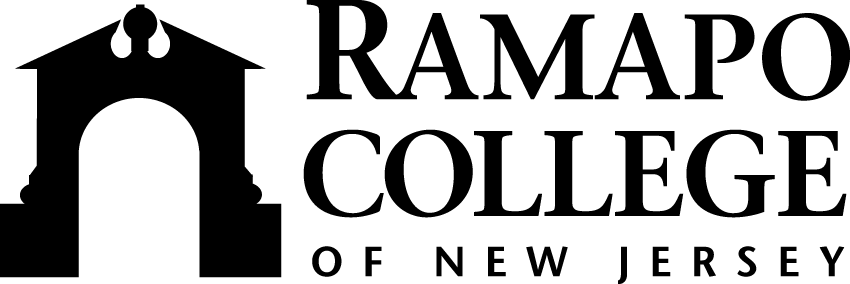 OFFICE OF THE REGISTRAR505 Ramapo Valley Road, Mahwah, NJ 07430-1680 Phone (201) 684-7695 Fax (201) 684-7322 www.ramapo.edu APPLICATION FOR IN-STATE TUITIONFor a US Citizen or Permanent Resident Card HolderA currently enrolled student wishing to establish residency in New Jersey for tuition purposes must submit all of the following documents showing the same New Jersey residential address (not mailing address) to the Office of the Registrar (D-224) by the end of the 100% refund deadline as published on the Academic Calendar. A decision regarding residency status will be made after all of the required documents have been submitted.Affidavit – this will be provided at the time of application and must be completed in person.One of the following:Valid NJ motor vehicle licenseValid NJ vehicle registrationNJ Voter’s Registration CardNJ State-issued I.D. CardTwo pieces of current business mail sent to the student.  Personal mail or mail sent from Ramapo College of NJ cannot be used.  Mail sent to a P.O. Box is not acceptable; the address must also show a street address.A student under 23 years of age, claiming himself/herself for tax purposes, and not living with his/her parents or guardian must submit:Copy of his/her most recent 1040 or New Jersey income tax form; andCopy of his/her parents’ most recent 1040 or New Jersey income tax form.International students must demonstrate that they have had their permanent residency status or eligible visa status for one year.I have read all of the above requirements and reviewed the appropriate information on the Ramapo College of New Jersey website and understand that my request will not be approved until all documentation has been received.Student R#:    R_____________________  Student Name: _____________________________________                                                                                                                       (print)Date _________________	Student Signature ______________________________________________*************************************************************************************Approved ___________	Comments_______________________________________________________ Denied     ___________	Comments_______________________________________________________Signature_______________________________________________________	Date________________New Jersey Public Liberal Arts College						   	                           3/2020OFFICE OF THE REGISTRAR505 Ramapo Valley Road, Mahwah, NJ 07430-1680 Phone (201) 684-7695 Fax (201) 684-7322 APPLICATION FOR IN-STATE TUITIONFor a Nonresident Student
A newly accepted student wishing to request exemption from Nonresident Tuition and Fees charged to Non-New Jersey residents must complete this form and submit all required documentation to the Admissions Office prior to the beginning of his/her first semester.A currently enrolled student wishing to request exemption from Nonresident Tuition and Fees charged to non-New Jersey residents must complete this form and submit all required documentation to the Office of the Registrar (D-224) by the end of the 100% refund deadline as published on the Academic Calendar. A decision regarding residency status will be made after all of the required documents have been submitted.  Affidavit – this will be provided at the time of application and must be completed in person.Official High School transcript including all courses completed and final graduation.Provide information on all school(s) you attended in grades 9-12:I, the undersigned, am applying for nonresident tuition exemption and declare that all of the following apply to me:I have attended high school in New Jersey for three or more years; and I have graduated from a New Jersey high school or have attained the equivalent thereof, such as a High School Equivalency diploma, issued by the State of New Jersey Department of Education; and I am NOT a non-immigrant alien with a currently valid visa. (Non-immigrants, as defined by federal law, have been admitted to the United States temporarily and may have been granted one of the following visas: A, B, C, D, E, F, G, H, I, J, K, L, M, N, 0, P, Q, R, S, T, TN, TD, V, TROV, and NATO or other non-immigrant visa).  NOTE: Effective Fall 2020, dependents of those holding H-1B Visas are eligible for in-state tuition provided they meet requirements 1 and 2 above.  By signing this document below, I hereby state that I am a non-citizen without lawful immigration status; I have filed an application to legalize my immigration status or will file an application as soon as I am eligible to do so. Further, I declare that the information I have provided on this form is true and accurate. I understand that this information will be used to determine my eligibility for the tuition exemption. I further understand that if any of the above information is found to be false, I will be liable for payment of all nonresident charges from which I was exempted and may be subject to disciplinary action by the College. Student R#:    R_____________________  Student Name: _____________________________________                                                                                                                       (print)Date _________________	Student Signature ______________________________________________*************************************************************************************Approved ___________	Comments_______________________________________________________ Denied     ___________	Comments_______________________________________________________Signature_______________________________________________________	Date________________New Jersey Public Liberal Arts College						   	                           3/3030SchoolCityStateDates:
From – Month/Year to – Month/YearDates:
From – Month/Year to – Month/Year